Appendix 1London Regional Trampolining
CompetitionsQualified/Unqualified Officials• There is no minimum age for qualified/unqualified officials required for London Trampolining (although officials must be capable of fulfilling their task)• If an official is under 16 years of age on the day of the competition, then parental consent is required for their participation• Parental consent is required to be obtained by the club prior to any competition, but in the event of an emergency, parental consent can be obtained on the day of the competition• This form is required to be completed to ensure that permission is obtained• This form must be handed to the competition secretary on or before the day of the competitionI ……………………………………………(name of parent or guardian) give permission for ………………………………….(name of person) to act as an official at the LondonTrampolining competition on...........,,,,,,,,,,,,,.....(date)Signed: (parent guardian) …………………………………………………….Date:………………………………………………..LONDON TRAMPOLINE ACADEMY/LONDON DMT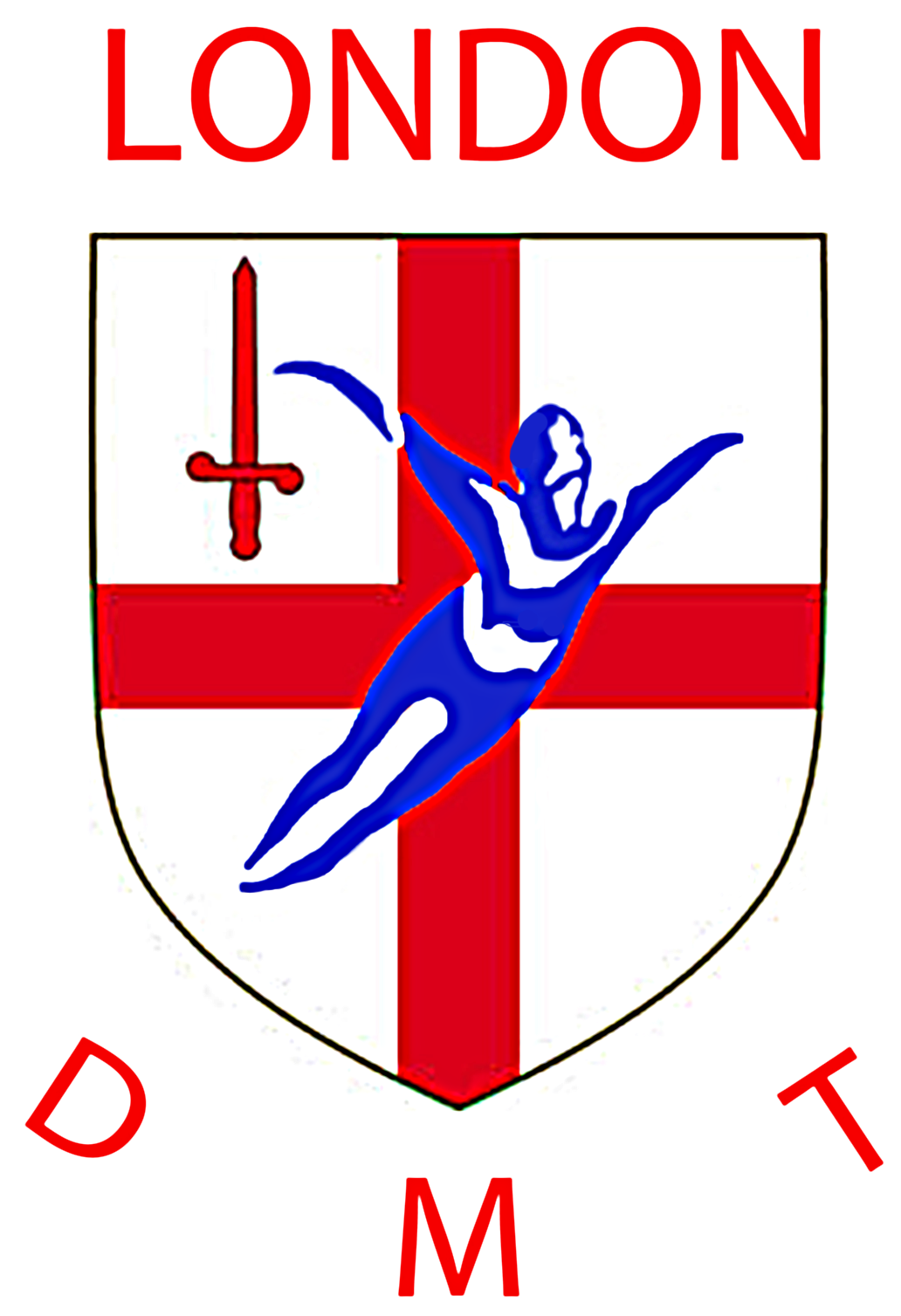 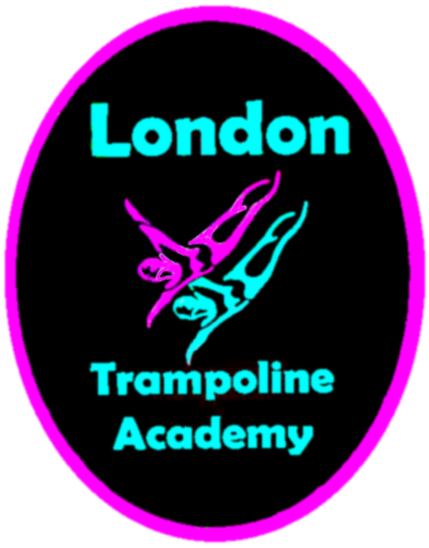 